Sociology Minor Social Risks in a Changing World  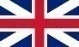 CodeCourse nameblockEctsChoose 3 out of 4424016Globalization and Social Risks16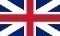 424019Global Migration26424021Sustainability, health and well-being 36424022Sociology of work46